IHE Principal Preparation Meeting (UPPI)EPSB, 100 Airport Road, Frankfort, KY 40517Conference Room AMarch 2, 201810:00 AM-----3:30 PMWelcome, Introductions, Review of Agenda………Jimmy AdamsUpdate on PSEL Standards Adoption…………………. Jimmy AdamsKY Specialty Assessment Data and Assessment Review….Sherri Henley and ETSNASDTEC Survey: Other State Requirements for Principals…………….John FieldsRecommendation on 16 KAR 6:030 Principal Examination…….Eve ProffittInformation Sharing from Principal Survey and Other Professional Groups PD for Principals ……Eve ProffittWorkgroup Regulation Review (KAR 3:010, 3:020, 3:030, 3:040, 3:050)….Eve Proffitt, Sherri Henley, and Margaret HockensmithKASA Sharing of KPIP Revisions and Modules……Owens SaylorRegulation 16 KAR 7:020:  Discussion by Group on KPIP … Facilitated by Eve ProffittSetting Date and Agenda for Next Meeting 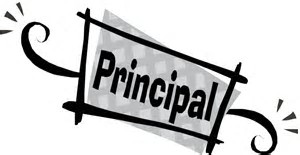 